ЧЕРКАСЬКА ОБЛАСНА РАДАГОЛОВАР О З П О Р Я Д Ж Е Н Н Я13.07.2020                                                                                       № 301-рПро припинення виконанняобов’язків директораДАШЕВСЬКИМ О.С.Відповідно до статті 55 Закону України «Про місцеве самоврядування
в Україні», підпункту 3 пункту 3 рішення обласної ради від 16.12.2016
№ 10-18/VIІ «Про управління суб’єктами та об’єктами спільної власності територіальних громад сіл, селищ, міст Черкаської області» (із змінами), враховуючи розпорядження голови обласної ради від 07.07.2020 № 294-р
«Про покладання виконання обов’язків директора на ДАШЕВСЬКОГО О.С.», заяву ДАШЕВСЬКОГО О.С. від 07.07.2020:1. ПРИПИНИТИ 14 липня 2020 року виконання обов’язків директора комунального підприємства «Аптека № 182» Черкаської обласної ради ДАШЕВСЬКИМ Олександром Сергійовичем, заступником директора цього підприємства.2. Контроль за виконанням розпорядження покласти на юридичний відділ виконавчого апарату обласної ради.Голова									А. ПІДГОРНИЙ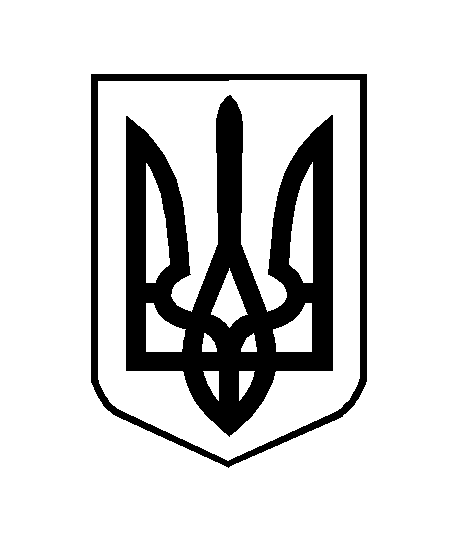 